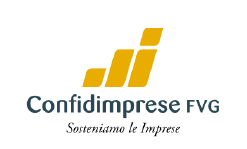 CONFIDIMPRESA ha attivato l’intervento di garanzia fino al 100% del finanziamento bancario, nelle diverse formulazioni, come esemplificate nella tabella sotto riportata.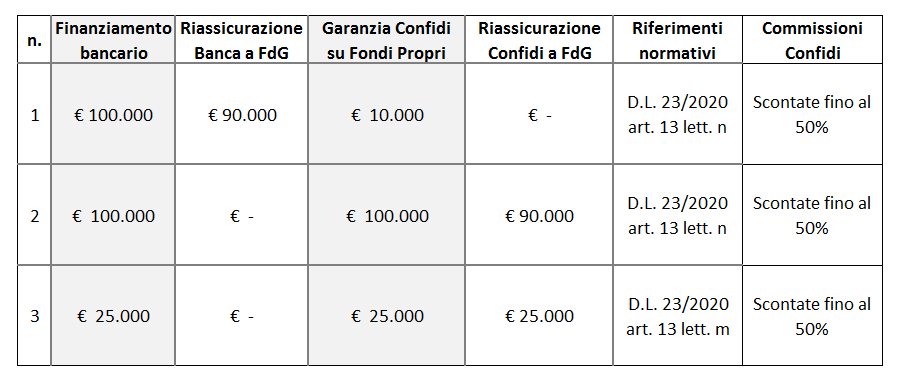 Le fattispecie riportate in tabella rientrano nel quadro di riferimento del Temporary Framework della Commissione Europea e del Decreto “Liquidità”.Il limite di garanzia del Confidi sarà di norma euro 300.000.Importi superiori saranno valutati direttamente dal Consiglio di Amministrazione.In merito alla procedura di accesso alla riassicurazione e controgaranzia del Fondo, specifichiamo che le tempistiche di lavorazione, in presenza di documentazione Fondo completa, sono le seguenti:Tempo Confidi di congelamento pratica al Fondo: max 2 gg lavorativiTempo Fondo di Garanzia per la delibera: max 3 gg lavorativi (il Comitato di Gestione si riunisce 2 volte a settimana).Per eventuali chiarimenti:Sugli Aiuti di stato: CargneluttiSull’operatività i direttori di Area: Paron per Udine, Camber per Trieste, Pajer per Pordenone.